RAINBOW DAYTeam: Apple Hut ExtraTeam: Apple Hut ExtraWeek: Thursday 11-06-2020Literacy:PoetreeFind a tree on your daily walk or in your garden.Collect a leaf from the tree and think about its different aspects such as shape, texture, smell, and the sound it might make.Chalk the outline of the leaf and write words about the tree inside the leaf.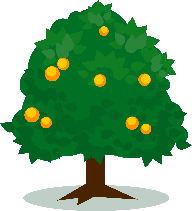 Numeracy: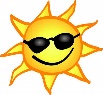 Sun DialBefore clocks, watches and phones we had sundials to tell the time. You can make a sundial with a stick, 12 rocks, paint or a marker and a watch or clock.Number the rocks 1 to 12. Paint them different colours if you like. Find a sunny spot that you can return to throughout the day. Place the stick in the ground so that it stands upright.

Throughout the day watch your clock. Each hour look where the stick’s shadow is. Place the rock in the spot that matches the time, so that it is in the stick's shadowSCIENCEInsulation hibernation experiment Decorate a plastic cup/bottle to look like an animal that hibernates. Then find a materials to make a nest to keep your animal warm/insulatedOnce the nest is completed, the cup/bottle needs to be filled with hot water.  The initial temperature of the water needs to be recorded (use a thermometer if you have one)Put the cup/bottle in the nest. Remeasure the temperature every 5 minutes.Has your nest managed to keep the water warm? If not, what materials could you have used to insulate it better.Watch:https://www.youtube.com/watch?v=DfV-r3s9meQ  to find out more about animals that hibernate.HEALTH & WELLBEING Sitting in a quite safe space see if you can feel your pulse. Your pulse helps us know how many times our hearts beat in a minute. You can usually feel your pulse in your wrist or on your neck. A grown up can help you find it if you’re not sure. Is your pulse fast or slow? 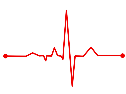 What happens if you exercise?Nature Photography Become a wildlife photographer, go outside and get creative either by using a camera, a phone or by drawing a picture. You could photograph wildlife or livestock. Looking forward to seeing your pictures.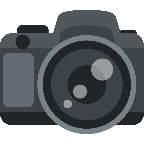 Frozen Banana Lollies:What you need: banana, strawberry, chocolate, yoghurt, sprinkles (chocolate chips/any small sweeties)Peel the bananas chop into 4 chunks. Thread a strawberry onto each lolly stick first, then push on the pieces of banana, put in the freezer, uncovered, for 1 hr.Put the yogurt into a tall glass then dip each banana pop into the yogurt to coat (avoiding the strawberries), then place back onto the tray to refreeze until set. Melt the chocolate. Dip the end piece of each banana pop in the chocolate then sprinkle over with sprinkles.ENJOY! 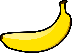 